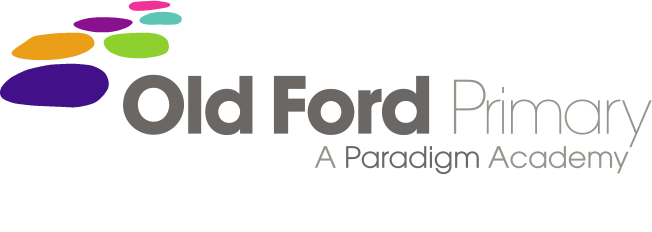          www.oldfordacademy.org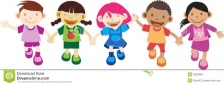 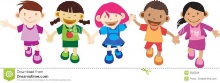 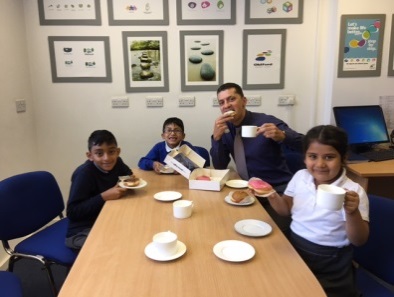 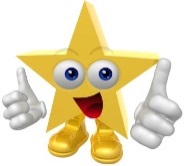 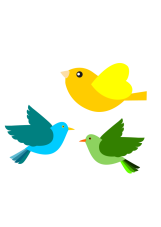 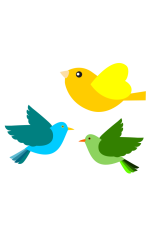 